Музыкальный руководитель   Шамбарова С.Е.Старший дошкольный  возрастТема недели «Насекомые» 1. Слушание «Жизнь насекомых»Цель:  Формировать умение слушать музыку заинтересованно, внимательно, до конца, откликаясь на её характер и настроение.https://www.youtube.com/watch?v=jWxjAIMoHJ82.  Видео-тест:  Изучаем голоса насекомых.Цель:  Расширять кругозор детей.https://www.youtube.com/watch?v=8ic76puaFQ43.  «Скороговорки»Цель: Развитие общих речевых навыков: правильного звукопроизношения, работа над чёткостью дикции и интонационной выразительностью речи, умением изменять силу голоса.Ход:У осы – не усы, не усищи, а усики.Жутко жуку жить на суку.Золотистый, как из бронзы,                        У овса – усы,Жук кружится возле розы.                          Полосы – у осы.И жужжит: «Жу-жу, жу-жу!                       На усах – роса,Очень с розами дружу!»                              у осы – краса.4.  ПопевкаЦель: Развивать певческое дыхание и дикцию, ясно произносить все звуки и слова.https://www.youtube.com/watch?v=6J_gqnfRDXg   5.  Пение. Песня «Не обижайте муравья»  Сл. В. Степанова Муз. Г. ГладковаЦель:  Познакомить детей с новой песней, учить слова,  учиться петь в караоке  индивидуально.Послушать, познакомиться с песней. https://yandex.ru/video/preview/?filmId=18036366046659458068&text=%D0%BF%D0%B5%D1%81%D0%BD%D1%8F%20%D0%BA%D0%B0%D1%80%D0%B0%D0%BE%D0%BA%D0%B5%20%D0%BD%D0%B5%20%D0%BE%D0%B1%D0%B8%D0%B6%D0%B0%D0%B9%D1%82%D0%B5%20%D0%BC%D1%83%D1%80%D0%B0%D0%B2%D1%8C%D1%8F&path=wizard&parent-reqid=1589264367173007-574452173481420368900299-production-app-host-vla-web-yp-81&redircnt=1589264466.1Текс песни «Не обижайте муравья»

1. Нёс однажды муравей
Две дощечки для дверей.
Вдруг ему навстречу кот
Вышел грозно из ворот.
Припев:
Не обижайте муравья
Его обидеть просто.
Он очень мал, он очень мал,
Он маленького роста.
2 раза.
2. Закричал коту я, Брысь!
Гав, гав, гав - поберегись!
И разбойничьи усы
Сразу спрятались в кусты.
Припев:
3. В муравьиный дом теперь
Мне всегда открыта дверь
Только жаль, что для меня,
Дверь мала у муравья.
Припев:Поём в караокеhttps://yandex.ru/video/preview/?filmId=14181896116035103447&text=%D0%BF%D0%B5%D1%81%D0%BD%D1%8F%20%D0%BA%D0%B0%D1%80%D0%B0%D0%BE%D0%BA%D0%B5%20%D0%BD%D0%B5%20%D0%BE%D0%B1%D0%B8%D0%B6%D0%B0%D0%B9%D1%82%D0%B5%20%D0%BC%D1%83%D1%80%D0%B0%D0%B2%D1%8C%D1%8F&path=wizard&parent-reqid=1589264367173007-574452173481420368900299-production-app-host-vla-web-yp-81&redircnt=1589264371.16. Игра с элементами музыкотерапии.  Повторяем.«Бабочки и жуки» /эмоционально-психическая комфортность/Цель: Развивать двигательную активность детей; обучать выразительным движениям.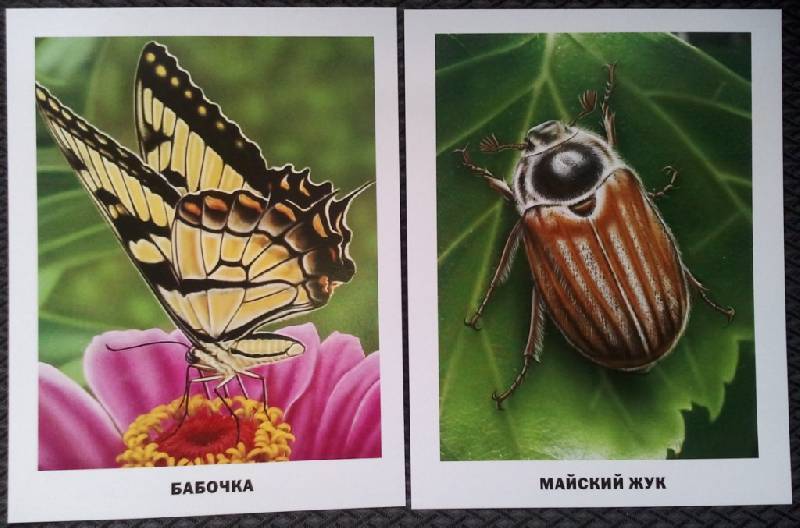 Исходное положение (И.П):  дети делятся на две команды – на «бабочек» и «жуков». Для игры подбирается музыкальное сопровождение с частой сменой контрастных (но повторяющихся в своем чередовании) образов: легких, воздушных «бабочек» и тяжелых, неповоротливых «жуков». При этом продолжительность пребывания в каждом из образных состояний каждый раз меняется.Задание: внимательно слушать музыку и двигаться только тогда, когда звучание будет соответствовать выбранному образу. При этом нужно импровизировать движения в характере «бабочки» или «жука». Эталон выполнения игрового задания: гибкая реакция на смену ситуации, способность вовремя перейти от активных движений к неподвижности и выдерживать статичную позу столько, сколько потребуется по ходу игры; свободное и разнообразное определение себя в игровом пространстве; выразительные движения, соответствующие выбранной роли; инициатива и двигательное творчество в создании индивидуальной игровой линии или микросюжета с помощью взаимодействия с другими участниками в ходе игры.7.  Музыкально-ритмические движения.  Повторяем.Танец - игра с ускорением « Самолёты»Цель:  Снижение психоэмоционального напряжения, снятие мышечных зажимов.https://yandex.ru/video/preview/?filmId=16917934649827680537&text=%D0%BC%D1%8B%20%D0%B2%D0%BE%D0%B5%D0%BD%D0%BD%D1%8B%D0%B5%20%D0%BC%D1%83%D0%B7%20%D0%B4%D0%B8%D0%B4%20%D0%B8%D0%B3%D1%80%D0%B0%20%D0%B2%D0%B8%D0%B4%D0%B5%D0%BE%20%D0%B4%D0%BB%D1%8F%20%D0%B4%D0%B5%D1%82%D0%B5%D0%B9&path=wizard&parent-reqid=1586871465735874-848342183342509642100158-production-app-host-sas-web-yp-56&redircnt=1586871487.18.  Музыкально-дидактическая игра  «Семь нот»Цель:   Познакомить детей с названиями семи нот и их расположением по высоте.https://www.youtube.com/watch?v=y41Lw7EU_vI